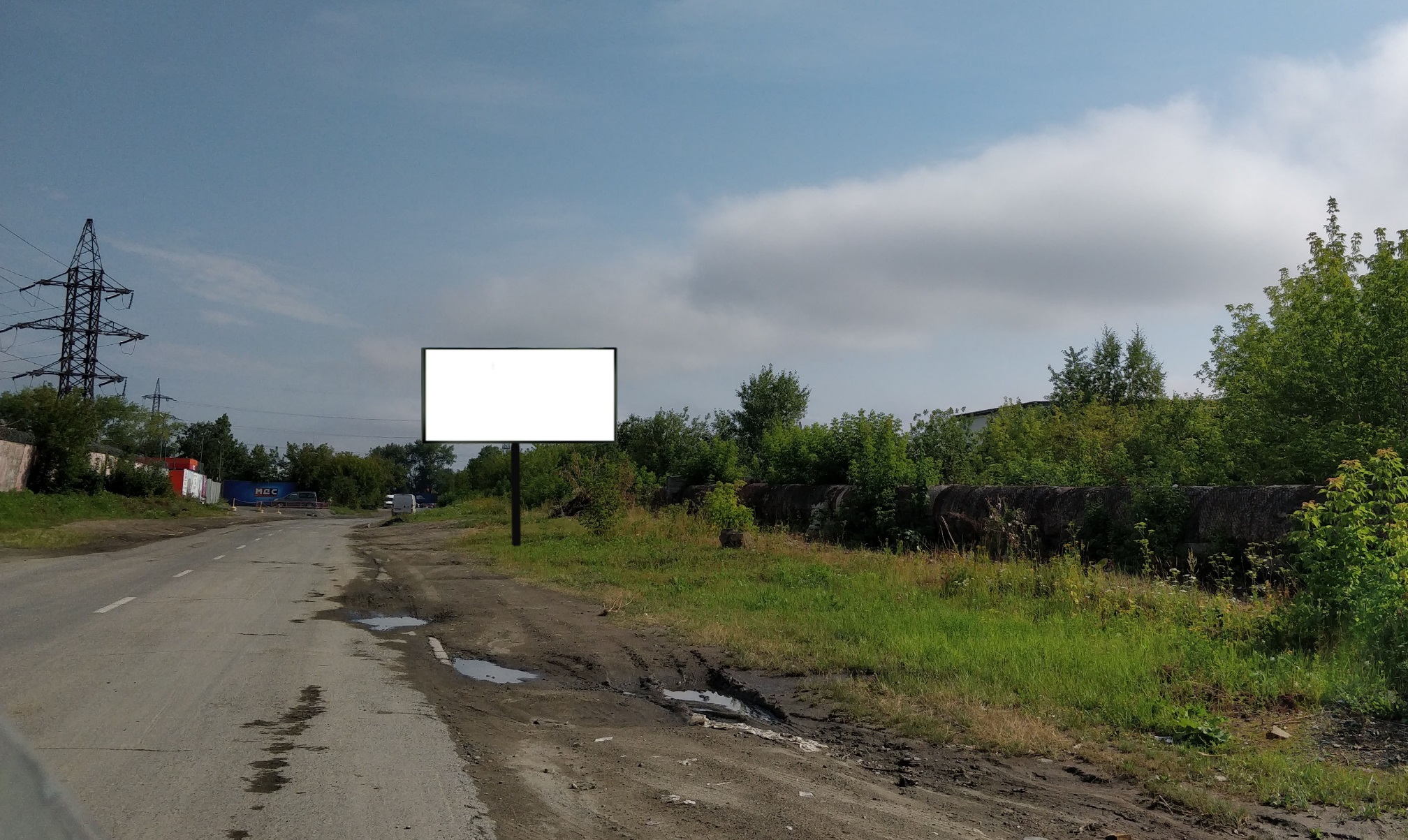 Код местаАдресТип*ВидПлощадь информационных полей, кв. мРазмеры, м (высота, ширина)Количество сторон0207494пер. Проходной, 37а (позиция № 1)1Билборд363х62